МОЛИТВЕННЫЙ ДНЕВНИК                 МАРТ-2017Благодарим вас за молитвы о наших страдающих братьях и сестрах! Это большая поддержка для них! Порой мы вынуждены изменять или опускать их имена в целях безопасности, и у нас есть всего несколько страниц, чтобы рассказать вам их истории, но Господь знает в подробностях тех людей и места, о которых мы молимся. Спасибо за ваше понимание.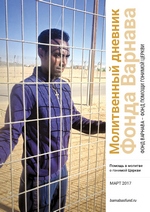 Необязательно ограничиваться словами, в которых выражены молитвенные нужды. Вы можете молиться об этих ситуациях своими словами, как побуждает вас Господь.Среда 1 марта Молитесь об афганских христианах, чтобы Господь был их оградой от скорби, окружил их радостями избавления (Псалом 31:7), и защитил от зла и насилия. Молитесь о том, что медиаслужение в Афганистане (через радио и Интернет) приносило им вдохновение и утешение. Просите Господа восполнить все нужды афганских христиан, которые бежали из своей страны и стали беженцами.Четверг 2 марта Молитесь о том, чтобы алжирские верующие стойко свидетельствовали о своей вере соседям-мусульманам, хотя за это они могут подвергнуться аресту. Молитесь, чтобы положения алжирской конституции, гарантирующие религиозную свободу, соблюдались на практике и чтобы алжирцы были свободы следовать любой религии на свое усмотрение, не испытывая за это гонений со стороны общества. Просите, чтобы власти позволили христианам свободно собираться на богослужения без предварительной регистрации. Пятница 3 марта Просите Господа защитить христиан в Бангладеш и чтобы попытки укрепить политическую власть ислама не были успешными. Благодарите Господа за стойкую веру христиан, особенно тех, что вышли из ислама, которые крепко держатся своей веры посреди всех скорбей и испытаний. Просите Бога утешить те семьи, кто потерял своих родных и близких, пусть они не забывают, что они не одни.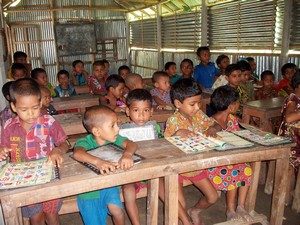 Дети из христианских семей в Бангладеш на занятиях дошкольного обучения, которые поддерживает Фонд ВарнаваСуббота 4 марта Благодарите Бога за то, что осуществление второй фазы введения шариата (исламского закона) в Брунее было отложено. Молитесь о том, чтобы постоянное международное давление заставило султана Хассанала отменить введение шариата – в рамках которого христиане и другие граждане, не исповедующие ислам, считаются людьми второго сорта – и предоставил всем жителям Брунея свободу вероисповедания. Вознесите на руках молитвы христиан Брунея, которые, находясь под давлением репрессивных законов стараются держаться Господа искренним сердцем (Деяния 11:23). Молитесь также о детях из христианских семей, которые растут в условиях гонений; молитесь, чтобы несмотря на жесткие ограничения проповеди евангелия они твердо держались Господа и росли в своей вере.Воскресенье 5 марта Вознесите Господу в молитве христиан, чья жизнь разрушена насилием. Просите Господом наполнить миром сердца тех, кто испытал на себе или стал свидетелем жестоких нападений. Просите также, чтобы Он восполнил все нужды тех, кто лишился всего, оставив свои дома из-за гонений, или лишился кормильца. Молитесь, чтобы общины христиан, испытывающие гонения, нашли в Господе свою твердыню и убежище (Псалом 61:7), просите Его наполнить их сердца мужеством и твердой верой, чтобы они стойко свидетельствовали о Нем даже под угрозой насилия.Понедельник 6 марта Молите Господа принести мир и стабильность в Северный Камерун. Молитесь о том, чтобы насилие, творимое боевиками Боко Харам, не распространялось еще больше. Молитесь о тех, кто бежал из бедных регионов на севере Камеруна, чтобы они могли начать новую жизнь. Молитесь о вдовах, потерявших своих любимых, чтобы они утешились присутствием Святого Духа; да будет Бог их прибежищем и да держит их надежно в руках своих (Второзаконие 33:27).Вторник 7 марта Большая часть населения Центральноафриканской республики (ЦАР) исповедует христианство. И тем не менее большие участки территории находятся под контролем исламистской группировки Селека. Молитесь о прекращении насилия в ЦАР и установлении там постоянного правительства под руководством Фостена-Аршанжа Туадеры. Вознесите на руках молитвы многих христиан, которые из-за насилия лишились своих домов и были вынуждены бежать, молитесь о всех, кто живет в страхе нападений; да пребудут они в Божьей любви, которая удаляет всякий страх. После периода глубокого отчаяния в 2015 году, когда многие пасторы оставили служение и уехали из этого региона, попытки восстановить церкви в ЦАР начинают приносить плоды, благодарите Бога за это. Молитесь о пасторах, чтобы они укрепились пониманием, что Господь есть Бог над всеми народами.Среда 8 марта Благодарите Бога за пробуждение в Китае и рост Церкви там, которая укрепляется несмотря на усиление государственной оппозиции. Молитесь о том, чтобы китайское правительство прекратило считать христиан “разрушительным” элементом для общества и позволило всем своим гражданам свободно и открыто исповедовать свою веру. Молитесь обо всех христианах Китая, особенно тех, что находятся в тюрьмах; да наполнит Бог их сердца утешением, миром и радостью. Четверг 9 марта Благодарите Бога за то, что правительство Египта продолжает поддерживать и защищать христиан. Молитесь о том, чтобы местные власти должным образом следовали новым законам, регулирующим строительство церквей, и благосклонно относились к христианам, которые стараются организовать места для проведения богослужений. 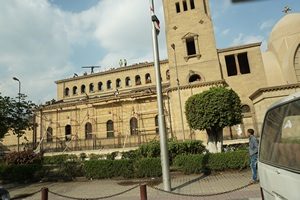 Армия Египта восстанавливает здание каирской церкви, поврежденное во время теракта 11 декабря, во время которого погибли 27 верующихПросите Божьего утешения для 27 семей, скорбящих о потере своих родных, жизнь которых оборвалась во время теракта в каирской церкви в воскресенье 11 декабря 2016 года. В тот день погибли 27 христиан, среди которых были, в основном, женщины и дети. Верующих очень тронула поддержка, которую им оказали полицейские, а также многие местные мусульмане. Президент Ас-Сиси заявил, что эти христиане погибли как мученики (это очень почетный статус в культуре Египта), и приказал армии в течение трех недель восстановить все поврежденные дома.Пятница 10 марта Воззовите к Господу о наших братьях и сестрах, находящихся в эритрейских тюрьмах, они переносят оскорбления и пытки, даже не надеясь на правосудие; да утешатся они присутствием Господним, Который никогда не покинет их (Второзаконие 31:6). Молитесь о том, чтобы на место репрессивного режима пришло правительство, которое поддерживало бы в стране справедливость и правосудие.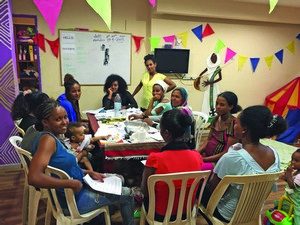 Занятия английского языка в общинном центре помощи женщинам из Эритреи в Тель-АвивеМолитесь о верующих, бежавших от насилия в своей стране, чтобы Бог защитил их в пути и чтобы они нашли безопасное убежище, где могли бы начать новую жизнь. Просите Господа позаботиться о тех эритрейцах (среди которых 95% христиан), которые ищут убежище в Израиле, их около 40,000. Они страдают от маргинализации и притеснений со стороны властей. Около 3,000 эритрейцев содержатся в суровых условиях в центре заключения в пустыне Негев. Благодарите Господа за сострадание и доброту многих обычных израильтян, которые жертвуют продукты и одежду, помогая беженцам из Эритреи, и молитесь о служении, которое поддерживает Фонд Варнава, в рамках которого эритрейцы получают помощь, в частности женщины.Суббота 11 марта Молитесь о жителях Эфиопии, пострадавших от сильнейшего за последние десятилетия голода. Благодарите Бога за то, что Фонду Варнава, через проект Иосиф, удалось так много сделать благодаря поместным церквям в Эфиопии, чтобы помочь самым нуждающимся. Сезонные дожди с октября по декабрь прошлого года на юге и юго-востоке начались очень поздно и были очень скудными. На данный момент скот находится в очень плохом состоянии, урожай серьезно пострадал. Кроме этого ожидается, что дожди с марта по май тоже будут плохие. Просите Бога послать дождь в нужное время и чтобы земля дала хороший урожай (Левит 26:4). Молитесь, чтобы попытки исламизировать страну не принесли успеха и чтобы церковь в Эфиопии объединилась и твердо стояла в защиту истины перед лицом угроз со стороны исламских экстремистов.Воскресенье 12 марта Молитесь о нуждающихся детях из христианских семей по всему миру. Просите Его быть их Утешителем и Защитником во всех скорбях. Молитесь, чтобы он позаботился об их семьях, которые были вынуждены бежать, спасая свои жизни. Молитесь о тех, у кого нет доступа к образованию, чтобы они выбрались из этого замкнутого круга неграмотности и нищеты, в который попадают целые семьи на несколько поколений. Молитесь о тех, для кого школа стала местом гонений и притеснений, чтобы Господь усмотрел для них возможность учиться в атмосфере любви и безопасности. Просите Господа позаботиться об этих детях и взрастить их как верных детей Божьих.Понедельник 13 марта Молитесь о последователях Иисуса в земле Его рождения; просите, чтобы Бог дал стойкость христианам, которые терпят гонения за свою веру, особенно мессианским верующим. Молитесь о христианах Палестины на Западном Берегу, которые каждый день страдают от дискриминации и давления, чтобы они не унывали, чтобы радостью пред Господом была подкреплением для них. Просите Господа, чтобы несмотря на все попытки Хамаса посеять страх среди верующих Газы, им это не удалось и чтобы сердца верующих не смущались и не устрашались (Иоанна 14:27). Молитесь, чтобы Бог остановил тех, кто сеет насилие, и принес мир в этот неспокойный регион.Вторник 14 марта Славьте Господа за рост Его Церкви в Индии. Молитесь, чтобы власти Индии защищали права христиан на проведение богослужений и проповедь евангелия. Сейчас верующие часто страдают от насилия со стороны экстремистов хинду. Молитесь, чтобы верующие в Индии продолжали твердо держаться истины и учить других, что мы все равны, все мы дети Божьи, которых Он любит, независимо от общественного статуса.Среда 15 марта Молитесь о христианах в индонезийской провинции Ачех, которые живут под властью шариата (исламского закона). Просите о том, чтобы Бог дал им мира и стойкости, чтобы они укреплялись Господом и могуществом силы Его (Ефесянам 6:10). Благодарите Бога за обещание министра внутренних дел Индонезии, что правительство рассмотрит поправки в законы 2006 года о строительстве. Молитесь, чтобы новое законодательство защитило права христиан на проведение богослужений. Молитесь о том, чтобы Бог разрушил все планы тех, кто стремится исламизировать страну и избавиться от христиан.Четверг 16 марта Христиане Ирана сообщают о том, что гонения в 2016 году значительно ухудшились. Возросли организованные правительством антихристианские кампании на радио и телевидении, а также участились случаи клеветы в адрес известных иранских христиан, их намеренно стараются выставить безнравственными и коррумпированными. Также было преследование общин, говорящих на фарси (вышедших из ислама); десятки таких домашних церквей были закрыты, а их члены подвергнуты преследованиям, арестам и допросам. Вознесите Господу наших братьев и сестер во Христе в Иране, особенно тех, что обратились из ислама. Молитесь о том, чтобы Бог защитил десятки служителей и других верующих, арестованных за свою веру, которым грозят пытки и длительное тюремное заключение и которые не могут рассчитывать на правосудие. Благодарите Бога за то, что Церковь в Иране растет несмотря на все попытки властей заглушить проповедь евангелия.Пятница 17 марта Вознесите в молитве тысячи иракских христиан, которые стали внутренними переселенцами из-за насилия исламистов, многие бежали из страны. Молитесь, чтобы они имели крепкую надежду (Евреям 6:19). Молитесь особенно о тех, кто остался в стране, испытывая все ужасы и боль и не зная, что ждет их в будущем; просите Бога восполнить все их нужды и дать им смелость стойко проповедовать евангелие, не боясь гонений. Суббота 18 марта Вознесите в молитве христиан в Казахстане, которые в последние годы испытывают много ограничений. 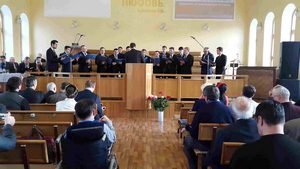 Церковный мужской хор в КазахстанеМолитесь о том, чтобы они не унывали, но всегда оставались твердыми в вере, возлагая все свое упование на Господа. Просите Бога дать христианам мудрость, проницательность и стойкость в проповеди евангелия. Молитесь, чтобы власти не смотрели на христиан с подозрением, но ценили и уважали их, а ограничения христианской деятельности были значительно ослаблены.Воскресенье 19 марта Вознесите Господу в молитве многих тысяч христиан в разных странах, которые покинули свои дома и даже свою родину, чтобы спастись от гонений, насилия и истребления. Просите, чтобы Святой Дух был их Утешителем, чтобы Бог был их убежищем и крепостью, их скорым помощником в бедах (Псалом 45:2). Молитесь также, чтобы их сердца наполнил мир Божий, что бы ни ожидало их впереди — возвращение на родину или новая жизнь вдали от дома.Понедельник 20 марта Молитесь о христианах Кении, чтобы Господь защитил верующих, живущих в регионах, где часты нападения исламских боевиков Аль-Шабааб. Молитесь о том, чтобы насилие, творимое руками этих боевиков, было остановлено и чтобы прекратилось распространение исламистской идеологии в Кении. Благодарите Бога, что власти отменили свое решение ужесточить ограничения для церквей; молитесь, чтобы впредь не было попыток ограничения религиозной свободы.Вторник 21 марта Вознесите на руках молитвы верующих в Кыргызстане, которые следовать своей вере несмотря на жесткие ограничения со стороны властей. Благодарите Бога за то, что власти отложили планы по дальнейшему ужесточению ограничений – планировалось ввести новое требование о необходимости иметь 500 членов, чтобы зарегистрировать церковь. Молитесь о верующих в Кыргызстане, особенно обращенные из кыргызов, чтобы Господь благословил народ Свой миром (Псалом 28:11).Среда 22 марта Молитесь о том, чтобы в Лаосе был принят новый закон о земле и чтобы все христиане получили право свободно исповедовать свою веру и проводить богослужения. Молитесь о тех, кто находится в тюрьме, чтобы они не страдали от жестокого обращения и могли стойко свидетельствовать о Христе несмотря на свои “узы”. Просите Бога позаботиться о тех христианах, кто был вынужден покинуть свои дома и родные поселки; да взирают они на свой будущий вечный дом, архитектор и строитель которого — сам Бог (Евреям 11:10).Четверг 23 марта Молитесь о защите ливийских христиан, которые живут в серьезной опасности из-за своей веры в Христа. Они смело свидетельствуют своим друзьям и родным, пусть их мужество и стойкость привлечет многих к Иисусу Христу. Вознесите на руках молитвы многих христиан среди мигрантов и беженцев, которые покинули свои семьи, дома и страны, а теперь сталкиваются с насилием в Ливии из-за своей веры. Молитесь, чтобы Бог дал им стойкость твердо стоять в вере.Пятница 24 марта Славьте Бога, что все больше марокканских мусульман приходят ко Христу, несмотря на противостояние и опасность. Молитесь, чтобы Бог поддержал и направил небольшие общины марокканских христиан, которые вынуждены собираться тайно из страха гонений. Просите, чтобы процесс политических реформ был распространен и на религиозную сферу, чтобы христиане могли открыто собираться и делиться своей верой, не боясь наказаний.Суббота 25 марта Благодарите Бога, что наконец христиане из этнического меньшинства в Мьянме (Бирме) получили надежное представительство в правительстве. Молитесь, чтобы Бог дал мудрость этим христианам, занявшим важные должности в структурах власти, чтобы они использовали власть на добро и благоразумно управляли своей страной, направляя ее на путь мира и равенства. Просите, чтобы Бог утешил тех, кто пострадал от насилия от рук военных; да будет Господь для них силой, крепостью и прибежищем (Иеремия 16:19).Воскресенье 26 марта Молитесь о защите христианок, особенно тех, кто вынужден работать в опасных условиях, например, в домах семей, которые враждебно к ним настроены. Просите Святого Духа поддержать этих христианок, чтобы они, страдая от притеснений и оскорблений, укреплялись Господом и могуществом силы Его (Ефесянам 6:10). 24 ноября 2016 года Провинциальная Ассамблея Синда, Пакистан, единогласно приняла закон о наказании за принудительное обращение: теперь это грозит пожизненным заключением. Благодарите Бога за это судьбоносное решение, которое поможет защитить христианок и индусок от похищений мусульманами, которые принуждают их к исламу и браку против их воли. Молитесь о том, чтобы другие провинции Пакистана последовали примеру Синда, а следом за ними и Египет, где христианки тоже страдают от похищений и принудительного обращения.Понедельник 27 марта Молитесь о том, чтобы парламент Непала внес изменения в законодательство, чтобы христиане могли свободно делиться своей верой, не боясь судебных преследований. Благодарите Бога за то, что несмотря на то, что верующие страдают от дискриминации и насилия, Церковь в Непале растет; просите, чтобы Дух Святой был их Наставником и Утешителем (Иоанна 14:26). Молитесь о том, чтобы Бог разрушил все планы индуистских экстремистов причинить зло христианам и чтобы верующие в Непале жили в мире и свободе.Вторник 28 марта Молитесь о сотнях тысяч нигерийских христиан, которые были вынуждены бежать из своих домов из-за антихристианского насилия от рук исламистских боевиков Боко Харам и мусульманских пастухов фулани. Просите, чтобы Бог был их утешением и крепостью посреди всех невзгод. Благодарите Бога, что некоторые из похищенных в 2014 году в Чибоке школьниц были освобождены, хотя многие еще остаются в руках боевиков Боко Харам и стали их женами. Просите, чтобы Бог дал им надежду и чтобы все освобожденные девочки могли вернуться к нормальной жизни, просите исцелить их физические и психологические травмы.Среда 29 марта В Северной Корее на самой высокой горе планируется взвести огромную статую Ким Чен Ына; это говорит о том, что он намерен создать собственный культ личности, как его отец и дед, чьи статуи также планируется включить в монумент. Чем больше будет расти культ президента, тем больше все другие религии, такие как христианство, будут считаться угрозой. Молитесь о всех, кто испытывает притеснения в Северной Корее, особенно о христианах, которые переносят избиения и издевательства в трудовых лагерях. Да утешатся они тем, что их нынешнее страдание произведет в безмерном преизбытке вечную славу (2 Коринфянам 4:17). Молитесь о защите верующих, которым приходится держать свою веру в тайне и каждый день рисковать своей жизнью, следуя за Христом. Да будет среди них мир Божий и единство.Четверг 30 марта Молитесь об изменении или отмене печально известных пакистанских “законов о богохульстве”, чтобы ими больше не злоупотребляли ради сведения личных счетов, особенно по отношению к христианам и другим гражданам, не исповедующим ислам. Молитесь о том, чтобы христиане, которых сейчас обвиняют по этим законам – включая Аасию Биби, рассмотрение апелляции которой было отложено Верховным судом в октябре 2016 года, – были реабилитированы. Просите о Божьей защите для христиан Пакистана. Молитесь об освобождении тех, кто попал в кабальный труд и работает за мизерную плату как чернорабочий.Пятница 31 марта Молитесь об отмене новых кардинальных ограничений религиозной свободы в России, введенных президентом Путиным в июле 2016 года. Молитесь о том, чтобы верующие, обвиненные из-за принятых недавно поправок, были оправданы. Христиане России были шокированы, когда 20 декабря 2016 года суд Владивостока вынес постановление об уничтожении около 200 христианских книг, в том числе около 40 Библий, в рамках действия нового законодательства. Молитесь о том, чтобы российские власти прекратили уничтожение христианской литературы.BARNABASFUND.RU                                            МАРТ-2017